PresentsBreast Cancer Prevention Benefit ConcertFeaturing LUCE with special guestThe RipplersTuesday, August 10, 2021The Pavilion @ Hacienda de las Flores2100 Donald Drive, Moraga, caDoors 5:00SHOW 6:00All agesLive MusicNo-host Bar (Beer &Wine) & ConcessionsLive AuctionWellness Partners & VendorsStay ConnectedNewsletterWebsite & BlogFacebookTwitterInstagramAbout UsDear Prospective Sponsor,On behalf of the Notes4Hope Board of Directors and extended community, I’d like to share some exciting sponsorship opportunities with you that help extend our mission to prevent breast cancer. It is possible to imagine a world without breast cancer and together, we can get there!In 2013, Notes4Hope was founded because of the discoveries made after I survived stage 3 breast cancer. One in eight women will be diagnosed with this disease in our lifetimes, and less than 10% result from genetic causes. We believe we can stop this disease from occurring or reoccurring through a platform that provides education and funding for breast cancer research and prevention. And that platform is a community of music lovers and cancer haters just like you!On Aug 10, 2021, we will be holding our first live fundraising concert of the year, and we invite you to participate. Outside funding has allowed Notes4Hope to produce multiple sold out concerts, provide breast cancer prevention education, deliver Wellness & Recovery (WAR) kits to patients in need, and further the work of other mission-based partner organizations. Your contributions help us to continue to produce concerts, provide education, and deliver other important resources to our community.Sincerely,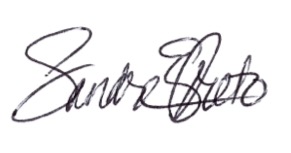 Sandy PretoPresident“Music is a world within itself.It’s a language we all understand.” Stevie Wonder8/10/21 Sponsorship LevelsLevel I - $2,500 Tax-Deductible Donation (2 Available)Reserved VIP parking (2 spots)Branding Promotion: logo on ticketing, website, social media, email, step & repeat, and announcement at eventReserved table for 4Complimentary bottle of wineDedicated serverCoveted Notes4Hope Swag BagAfter-show “Meet, Greet & Mingle”: includes beer, wine, food, and photo ops with the bandLevel II - $1,500 Tax-Deductible Donation (2 Available)Reserved VIP parking (1 spot)Branding Promotion: logo on ticketing, website, social media, email, step & repeat, and announcement at eventReserved table for 4Complimentary bottle of wineDedicated serverCoveted Notes4Hope Swag BagIn-Kind SponsorGoods or services in exchange for recognition and tax write-off“Imagine your days filled with pain, uncertainty and loneliness. There are no manuals on how to cope with marathon surgeries, nauseating chemotherapy, and the fatigue of radiation treatments. Experiencing all of this taught me firsthand what support and                    information women might need when going through this journey. “- Sandy Preto, Co-Founder and President of Notes4Hope8/10/21 Beneficiaries Wellness and Recovery (WAR)™ kits feature items designed to provide comfort to patients going through treatment, and education on swapping out daily-use products for clean, non-toxic (environmentally friendly) versions. Skin items are verified by the Environmental Working Group Skin Deep Database – notes4hope.org Cancer Support Community (CSC) SF Bay Area provides free, comprehensive, and integrative care — including counseling, support groups, nutrition, exercise, and patient education programs — for people with cancer and their families or caregivers. Their services enable cancer patients to increase their chances for survival, reduce their chances of recurrence, and provide for the highest possible quality of life - cancersupport.net 8/10/21 Sponsorship Commitment FormSponsorship Level:     	     Level I: $2,500				Level II: $1,500     			     In-Kind: Value: $______	Payment Details:Check Enclosed Payable to Notes4Hope		          Bill Credit Billed via PayPal	                                           Invoice MeName __________________________________________    Company __________________________________________________________________________________________ Card # _________________________________________________ Exp _______________ Sec. # ___________________Signature __________________________________________________________________________________________Address ___________________________________________________________________________________________ Suite # __________________ City _______________________________State _________________Zip ______________Email _____________________________________________ Phone __________________________________________Please mail or email complete form to:Notes4HopePO Box 6122Moraga, CA 94570info@notes4hope.orgNotes4Hope is a qualified 501 (c)(3) mission-based organization that builds a community around the healing power of music to raise funds and provide education for breast cancer research and prevention initiatives. donations are tax deductible to the fullest extent of the law. Tax ID 46-1480209